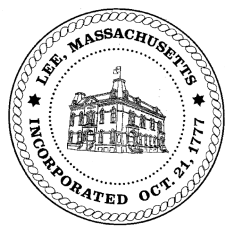 TOWN OF LEEBOARD OF PUBLIC WORKSMeeting Notice Date: Tuesday, March 20, 2018                   Time: 4:30 PM		      Place: 45 Railroad St., LeeAgendaAbatementsMisc AbatementsSign Monthly Abatements & CommitmentsWaterMeter updateCapacity Fees/Mallard LaneCapacity Fees/GreylockHighway/Cemetery Road PavingTrucks/Sidewalk PlowsBridge RepairEmergency repairs bid awarding discussionWaste WaterNoneOtherBlack Swan credit refund Capacity fees sign off/Devon RoadAbby Court Drainage BudgetsBid opening processApprove Minutes from February 14, 2018And any topic the Chairman could not reasonably anticipate.Next Board Meeting: April 10, 2018BPW Members: Robert Bartini-Chairman, David Forrest-Clerk, Roger Scheurer, Peter Scolforo, Donald Zukowski, Jonathan Terry, Christopher Ketchen (Non Voting Member)